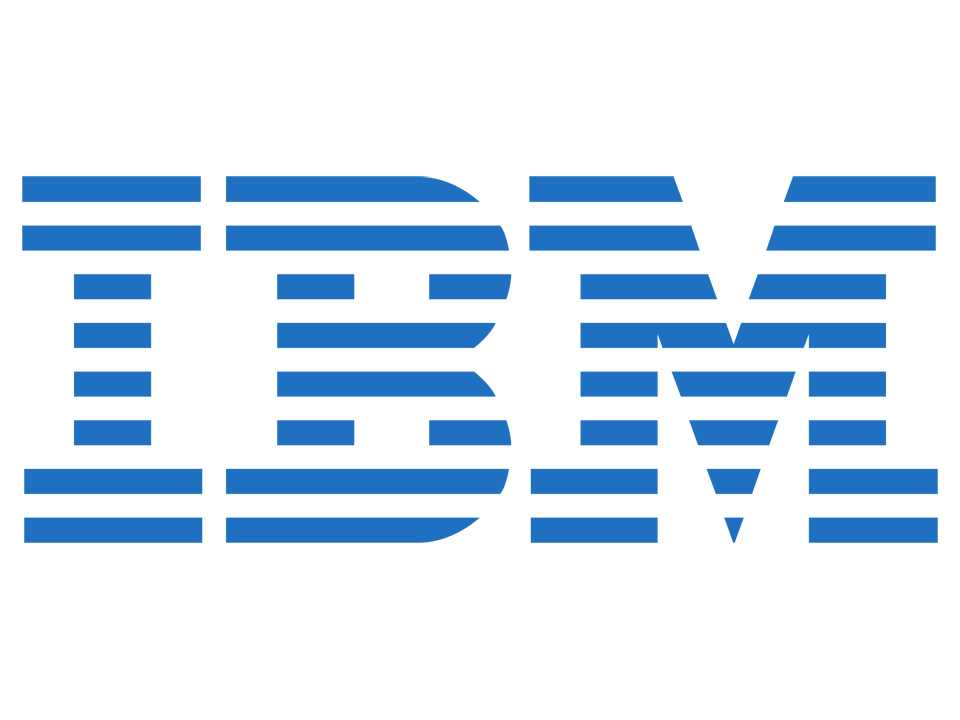 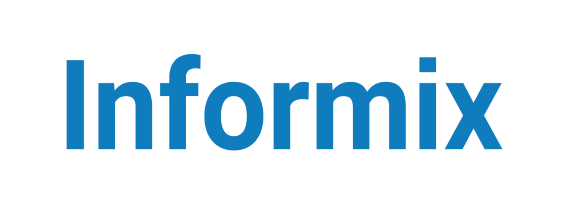 CHICAGO USER GROUP MEETING AGENDA Coffee/Breakfast – Networking8:30 – 9:00AM Chicago Informix User Group Welcome Remarks9:00 – 9:05AMJeff FilippiIBM Informix Update9:05 – 9:15AMPradeep NatarajanIBM Informix 14.10 – What’s New9:15 – 10:00AMPradeep NatarajanIBM Informix Roadmap & Innovation Discussion10:00 – 10:30AMPradeep NatarajanBreak10:30 – 10:45AM Getting Started with IBM Informix 14.1010:45 – 11:15AMCarlton DoeIBM Informix in Docker; Orchestration with Kubernetes11:15 – 11:30AMDarin TracyApp Dev Sandbox on Docker11:30 – 11:45AMDarin TracyModern Drivers and APIs11:45 – 12:00PMDarin TracyLunch – Networking12:00 – 12:30PM Level up – Deep-DiveSmart Triggers12:30 – 12:45PMDarin TracyASPCT (Async Post Commit Trigger) Feature12:45 –1:00PMDarin TracyLog Replay Enhancement – Driving Faster Transactions1:00 – 1:15PMDarin TracyNext-gen Monitoring and Administration – InformixHQ1:15 – 1:45PMPradeep NatarajanBreak1:45 – 2:00PM Edge Analytics on Industrial Automation Real-Time Data with Hilscher's netIOT Edge Gateway Running Informix2:00 – 3:00PM      Craig Lentz      Steve OlsonQ&A and Closing Comments3:00 – 3:30PM